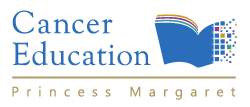 Cancer Education Video Award Competition 2024: Application FormList all Applicants. (Add additional applicants as needed)Applicant 1: Applicant 2: Applicant 3: Applicant 4: Main Contact for Application: ________________________________________________________Indicate the Target Learners: Patients and Family. Specify Disease Site(s):__________________________________________Healthcare Staff. Specify Discipline(s):______________________________________________Trainees. Specify Discipline(s): ____________________________________________________Other. Specify: _________________________________________________________________State the Learning Objectives of the video (maximum 2 learning objectives). (The box, below, will expand as content is entered)Provide a brief project summary including the relevance to the target learners (maximum 250 words). (The box, below, will expand as content is entered)Provide a draft of your video script (maximum 650 words). This will be refined with Cancer Education should your application be selected as the winner. Note: Script does not need to be written in plain language.  (The box, below, will expand as content is entered)Provide justification to explain why video is a suitable educational modality for your project versus other modalities (i.e. eLearning, Brochures etc.) (maximum 250 words). (The box, below, will expand as content is entered)Submit your completed application to the Cancer Education Program at: CancerEduAwards@uhn.caName (First name, Last name)TitleCredentialsDepartment nameName (First name, Last name)TitleCredentialsDepartment nameName (First name, Last name)TitleCredentialsDepartment nameName (First name, Last name)TitleCredentialsDepartment name